Safeguarding policy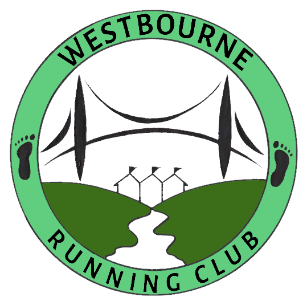 Of Westbourne RC1 Safeguarding1.1 Westbourne RC is committed to ensuring that all members can participate in club activities in an enjoyable and safe environment. All members are entitled to a duty of care and to be protected from all safeguarding concerns from seemingly minor issues (e.g., breaking of small rules or minor breaches of codes of conduct), through to more serious, persistent, or unlawful behaviours (e.g., allegations or concerns about abuse, sexual or physical assault, or repeated or serious breaches of codes of conduct).1.2 Westbourne RC aims to adopt and implement all relevant UK Athletics (UKA) and Home Country Athletics Federations (HCAF) policies regarding the safeguarding of its members and officials. The full list can be found here:https://www.englandathletics.org/clubhub/resource/club-safeguarding-code-of-conduct/2 Roles and Responsibilities2.1 All Committee Members, Coaches, Run Leaders and members of the club have responsibility to uphold the Welfare and Safeguarding policies and procedures, to adhere to good practice and to respond to any suspected breaches.2.2 Westbourne RC will appoint a Welfare Officer to advise and support the Committee, Coaches and Run Leaders to implement welfare policies and procedures and to support the club to adhere to codes of conduct and good practice.2.3 The club will review the safeguarding policy annually and ensure that it is updated with any relevant legislation, policies and procedural changes. All club officers (committee members and those who frequently lead running groups) will be required to read these policies and procedures and undertake basic safeguarding training. 2.4 The Welfare and Safeguarding policy will be actively promoted to club members and is published on the club’s website.3 Adult Safeguarding3.1 We utilise England Athletics guidance on adult safeguarding.3.2 A Vulnerable Adult or Adult at Risk (AR) as it is now named can broadly be defined as follows;“a person over the age of 18 who is or may be in need of community care services by reason of mental or other disability, age or illness; and who is or may be unable to take care of him or herself, or unable to protect him or herself against significant harm or exploitation”.3.3 It is not the responsibility of the club to determine whether or not a person is defined as a Vulnerable Adult.3.4 If you have any concerns about the local safeguarding of vulnerable adults more information can be found on the BCP website https://www.bcpsafeguardingadultsboard.com/4 Use of Photography 4.1 There is no legal power to prevent photography or filming in a public place. However, certain individuals may use published photographs or visit sporting events to take inappropriate photographs or video footage of adults which could include children or adults at risk. 4.2 Any photos taken at events, social or training runs should not be posted on social media without the explicit permission of those in the photograph, as is reasonably possible. Members will be required to state whether they allow or disallow their photos to be published on social media or the website when they complete their membership form. If there are any change in circumstances please contact the committee to update your details.5 Our safeguarding policy includes the following:Inclusive PolicyGrievances and Disciplinary proceduresPrivacy NoticeCodes of Conduct – Officials Codes of Conduct – MembersMedical formUpdated 10 February 2023